Annotated bibliography of Differentiation Books. If you want to borrow, check with Debbie, Chris, or Kathi; we all own different titles. The Differentiated Classroom: Responding to the Needs of All Learners. Carol Ann Tomlinson.Relevant for middle and high school. More theoretical.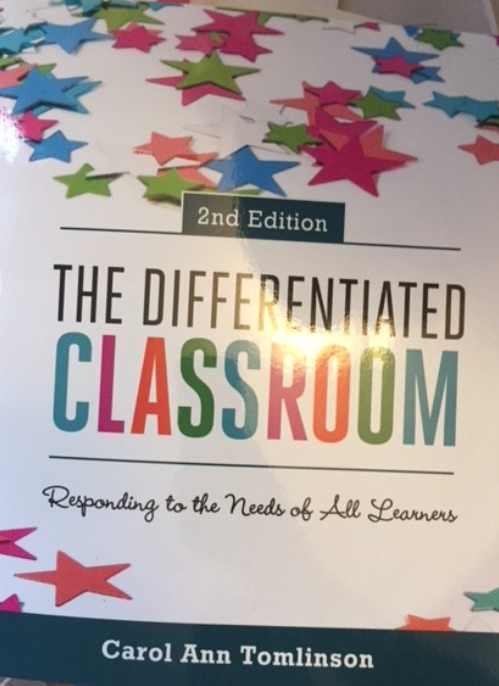 What is a differentiated classroom?The underpinnings of differentiationRethinking how we do school—and for whomLearning environments that support differentiationGood curriculum as a basis for differentiationTeachers at work building differentiated classroomsInstructional strategies that support differentiationMore instructional strategies to support differentiationHow do teachers make it all work?Education leaders as catalysts for differentiated instructionAppendix: Tools to guide planning for differentiated instructionHow to Differentiate in Mixed-Ability Classrooms. Carol Ann Tomlinson.A quick read, quick overviews of classroom structures for DI, especially the triumvirate: content, process, products.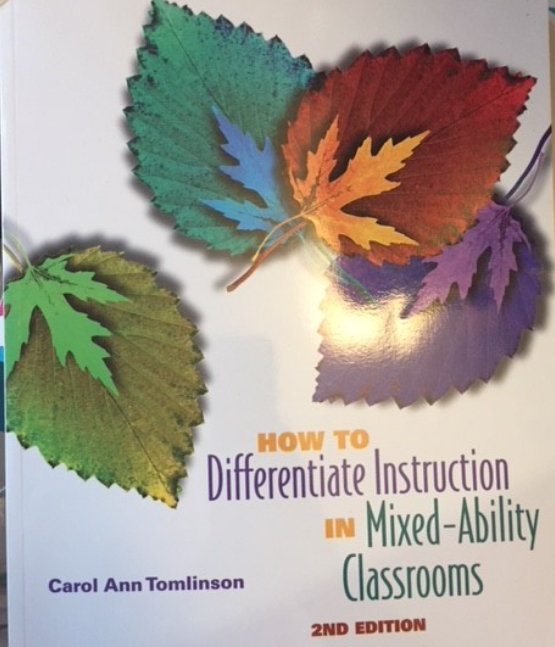 What differentiated instruction is, and isn’tThe rationale for differentiated instruction in mixed-ability classroomsThe role of the teacher in a differentiated classroomThe learning environment in a differentiated classroomStrategies for managing a differentiated classroomThe how tos of planning lessons differentiated by readinessThe how tos of planning lessons differentiated by interestThe how tos of planning lessons differentiated by learning profileDifferentiating contentDifferentiating processDifferentiating productsGrading in a differentiated classroomAppendix: A few instructional and management strategies for differentiated, mixed-ability classroomsDifferentiation: From Planning to Practice, Grades 6-12. Rick WormeliRobust look atframe of referencewalk-through of a differentiated lessonhelpful structures and strategiescognitive science structurestwelve samples of differentiated learning experiences from science, math, PE, art, writing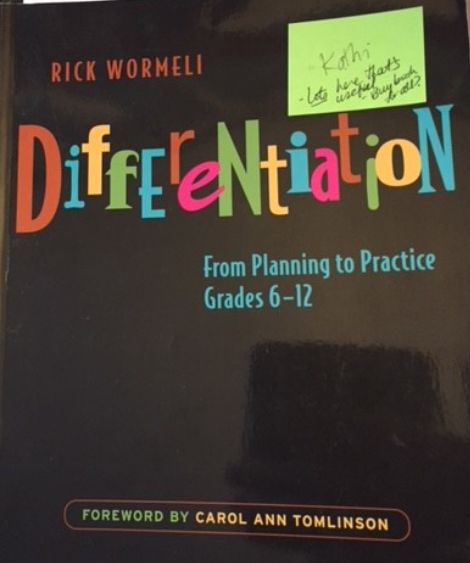 Advancing Differentiation: Thinking and Learning for the 21st Century. Richard M. Cash.Sample lessons, reproducible forms on the included CD, PPT on CD for professional development. Part One focuses on curriculum, Part Two on the classroom—all with a deep emphasis on thinking skills.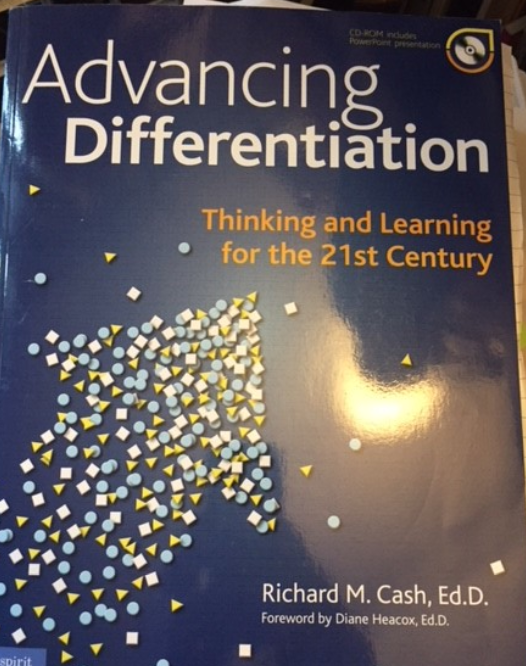 Defining how differentiation looks in today’s classroomDefining the essentials of a differentiated curriculumAdvancing differentiation to new levels through a rigorous curriculumMotivating and engaging learnersDeveloping student self-regulationThe teaching and learning continuum: building success through autonomyThe thinking classroomA framework for thinking: digging deeper into Bloom’s TaxonomyCritical Thinking: developing reasoned thoughtCreative thinking: stepping outside the boxProblem finding, problem solving, and decision-makingDesigning a Differentiated Lesson Plan—From Scratch! Rick Wormeli.Kind of like one big PPT. Topics include:MasteryMoving content into long-term memoryFlexible groupingsTieringAnchor activitiesLearning menusCompacting25 practical tips for supporting ELLs, pp. 98-112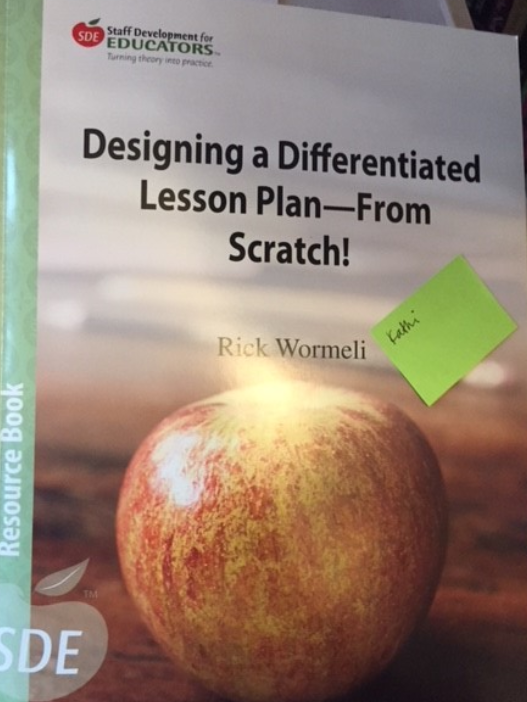 Differentiation and the Brain: How Neuroscience Supports the Learner-Friendly Classroom. David Sousa and Carol Ann Tomlinson.The title captures the focus! There are several reproducible pages to use as planning tools.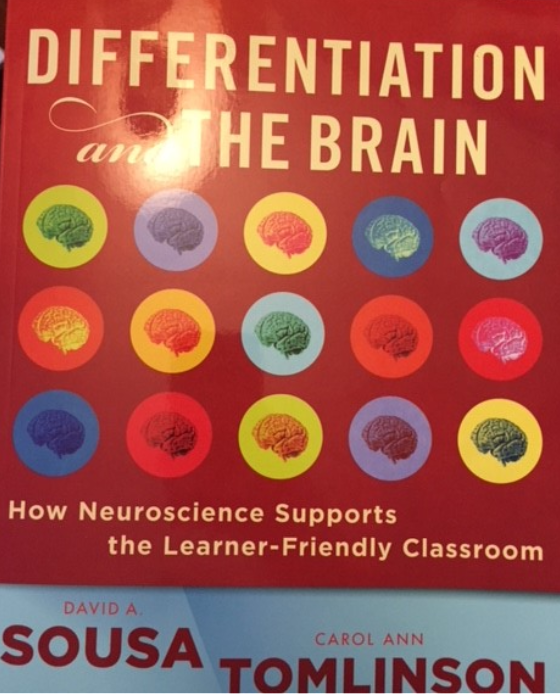 The nonnegotiables of effective differentiationMindset, learning environment, and differentiationCurriculum and differentiationClassroom assessment and differentiationDifferentiating in response to student readinessDifferentiating in response to student interestDifferentiating in response to student learning profileManaging a differentiated classroomAssessment and Student Success in a Differentiated Classroom. Carol Ann Tomlinson and Tonya R. Moon.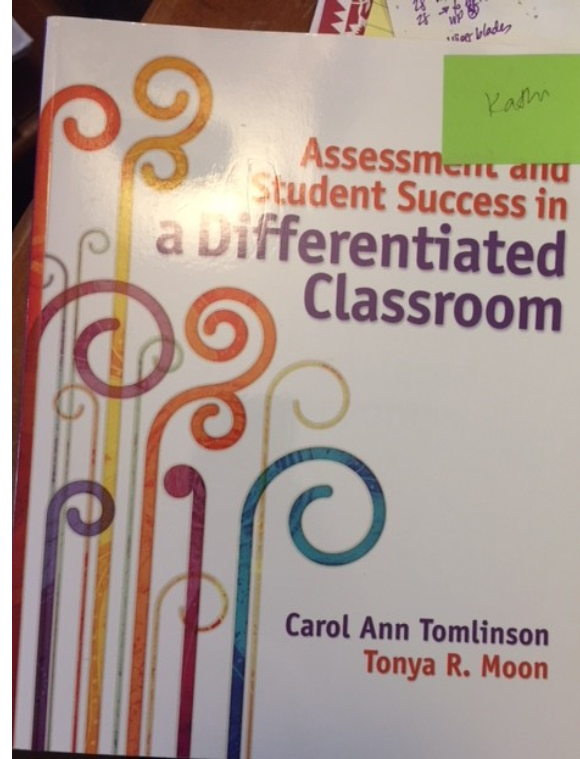 Focused on the interconnectedness of the five elements of teaching and learning--curriculum, instruction, assessment, learning environment, classroom management—and the importance of maintaining consistent focus on the essential knowledge, understandings, and skills that all students must acquire, regardless of their starting points.Differentiation: an overviewAssessment and differentiationPre-assessment: knowing where students are as a unit beginsOngoing assessment: knowing where students are as a unit evolvesSummative assessment: measuring student learning at key points in a unitAssessment, grading, and differentiationA look back and aheadAppendix: suggested readings in differentiated instruction